附件3第三届“汇创青春”上海大学生文化创意作品展示季环境设计类作品展展板设计制作要求一、展板规格尺寸：（参见尺寸图）展板2260mm（高）×850mm（宽）；展板眉头400mm（高）×850mm（宽）；学校名称60mm×850mm（高）；作品内容1400mm（高）×850mm（宽）。二、展板设计说明：1、展板的眉头及编号由策展方统一设计和编制；2、作品内容及学校名称由参赛作者自己完成设计排版。三、作品内容设计要求：（参见示例图）1、版式设计：由参赛者结合自己的作品风格进行排版设计，作品内容必须放置在1400mm（高）×850mm（宽）的范围内，其作品的文字信息必须放置在1300mm（高）×750mm（宽）灰色图框内。学校名称必须放置在60mm（高）×850mm（宽）的范围内，文字以90磅黑体居中放置。2、字体与字号：每位参赛同学的作品其文字信息内容不得超过三款字体（含三款）；作品的主标题字号不得小于64磅，正文以36磅为基准根据需要适当调整；图注字号以 18pt 为基准根据实际需要作调整。3、排版时，所使用的图片分辨率应不低于150dpi，以保证打印效果。四、文件提交格式：参赛者在作品完稿前，将所有文字转成曲线后导出文件。每位参赛者需提交pdf格式和jpeg格式各一份作品，其中pdf格式的文件大小不能超过50MB，jpge格式的文件分辨率不得低于150dpi。文件名称以学校名+作者名+作品名进行提交。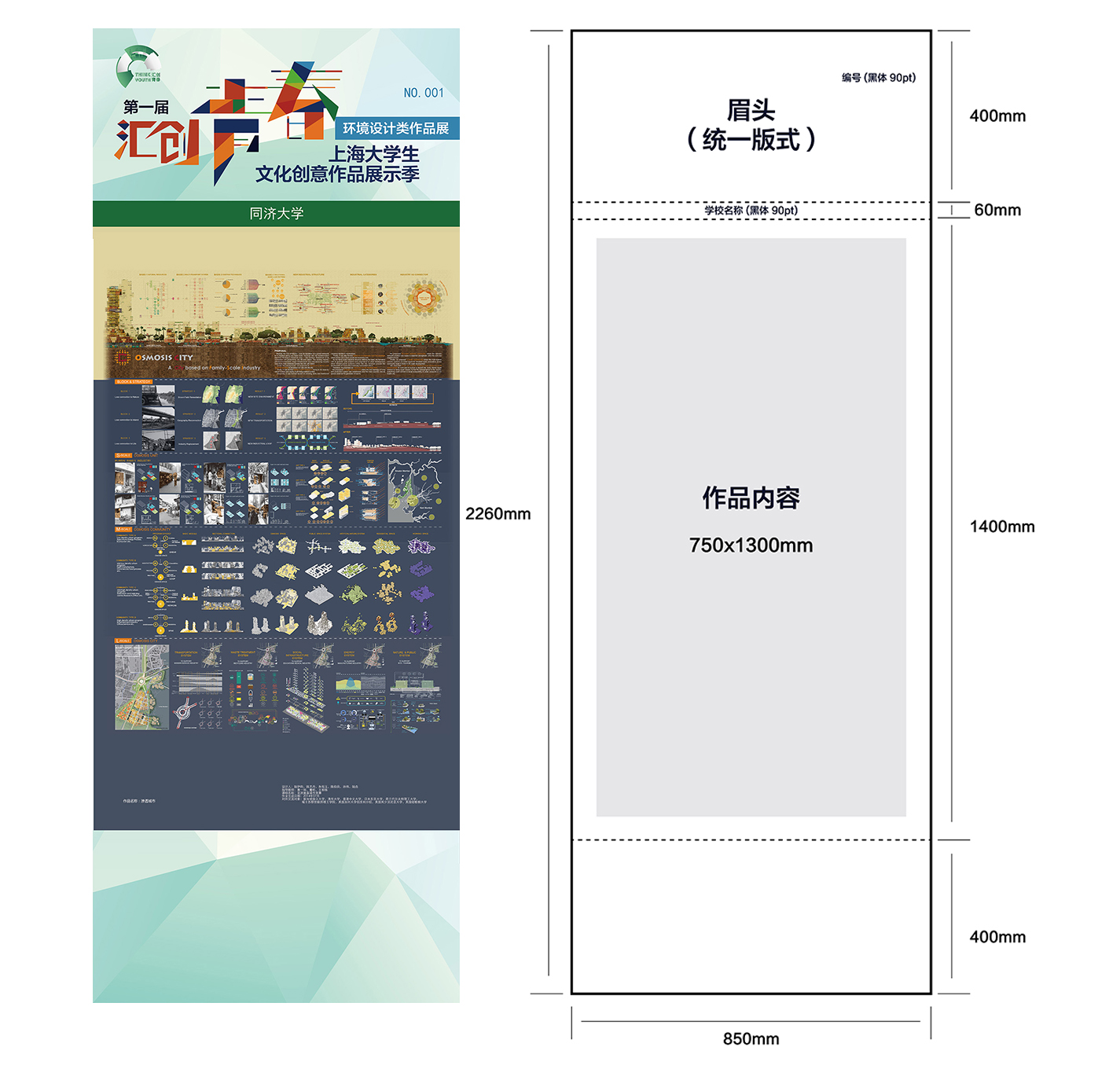           示例图                            尺寸图